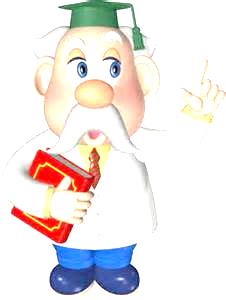 通      知2/15 (星期六)小六畢業生直升本校中學部家長說明會，活動當日上午8﹕00後校園開放家長停放車輛，停滿為止。          私立再興國小  啟            中華民國103年3月12日